SI Reinsvoll og Kulturnettverket ønsker velkommen til      BINGECUP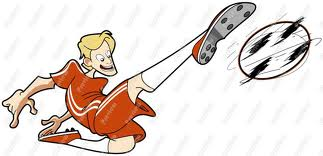 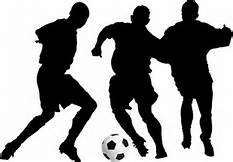 Torsdag 1. juni Vi sparker i gang sommeren ute i ballbingen.Bli med og delta - på eller utenfor banen!Vi kårer beste:LagSpillerSupportereKampoppsett sendes ut etter avsluttet påmelding.Hvert lag har til enhver tid 4 spillere på banen inkl. målvakt og fritt antall innbyttere.Dersom antall påmeldte lag overskrider kapasiteten gjelder prinsippet førstemann til mølla.. Vel møtt Felles oppvarming kl. 10 og kampstart rett etterpå!Påmelding til larsove.berge@sykehuset-innlandet.no innen tirsdag 30. mai kl. 10.00.